EMPLOYEE PROJECT EXPENSE REPORTNOTES :	  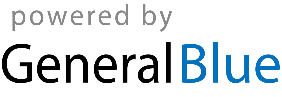        Project Role :       Pay PeriodFrom        Pay PeriodToProject Name     :    Company Name:Employee Name:  DateDescriptionTransportHotelFuelMealsPhoneOthersDaily Total $  $  $  $  $  $  $  $  $  $ $ $ $ $ $ $ *Don't forget to attach receipts**Don't forget to attach receipts**Don't forget to attach receipts**Don't forget to attach receipts*Subtotal :Subtotal :  $ Advances :Advances :TOTAL EXPENSES :TOTAL EXPENSES :  $ 